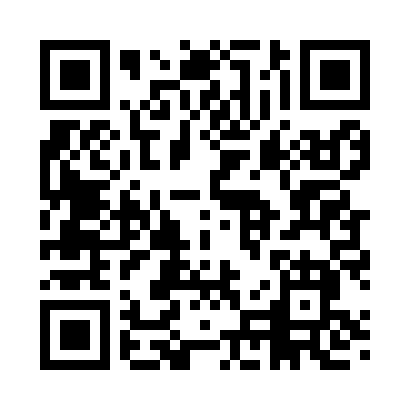 Prayer times for Old Salem, Alabama, USAMon 1 Jul 2024 - Wed 31 Jul 2024High Latitude Method: Angle Based RulePrayer Calculation Method: Islamic Society of North AmericaAsar Calculation Method: ShafiPrayer times provided by https://www.salahtimes.comDateDayFajrSunriseDhuhrAsrMaghribIsha1Mon4:295:4912:544:337:599:192Tue4:295:4912:544:337:599:183Wed4:305:5012:544:337:589:184Thu4:305:5012:544:347:589:185Fri4:315:5012:544:347:589:186Sat4:315:5112:554:347:589:177Sun4:325:5112:554:347:589:178Mon4:335:5212:554:347:589:179Tue4:335:5212:554:357:579:1610Wed4:345:5312:554:357:579:1611Thu4:355:5312:554:357:579:1612Fri4:355:5412:554:357:579:1513Sat4:365:5512:564:357:569:1514Sun4:375:5512:564:357:569:1415Mon4:385:5612:564:357:559:1316Tue4:385:5612:564:367:559:1317Wed4:395:5712:564:367:559:1218Thu4:405:5712:564:367:549:1219Fri4:415:5812:564:367:549:1120Sat4:425:5912:564:367:539:1021Sun4:425:5912:564:367:539:0922Mon4:436:0012:564:367:529:0923Tue4:446:0112:564:367:529:0824Wed4:456:0112:564:367:519:0725Thu4:466:0212:564:367:509:0626Fri4:466:0212:564:367:509:0527Sat4:476:0312:564:367:499:0528Sun4:486:0412:564:367:489:0429Mon4:496:0412:564:367:489:0330Tue4:506:0512:564:367:479:0231Wed4:516:0612:564:367:469:01